Per 5€, té 5 entrades per entrar als Recursos Municipals. Poden ser individuals o per a grupsPor 5€, tiene 5 entradas para los Recursos Municipales. Pueden ser individuales o para gruposPer 5€ pot visitar els 3 Recursos Parroquials // Por 5€ pude visitar los 3 Recursos Parroquiales         COVETES DELS MOROS - (NORMES / NORMAS / RULES): . Ultima venda d’entrades des de la caseta de la cava; 13:15 h i 17:15 h.No es poden entrar bosses, mascotes i motxilles. Ultima venta de entradas des de la caseta de la cava: 13:15 y 17:15 No se pueden entrar bolsos, mascotas y mochilas. The last tiket will be sold at 13:15 and 17:15 in  the Cava.Its not allowed access with bags or pets.OFICINA DE TURISME: dilluns a  dissabte: 10-14/16-18 h. Diumenges i festius:10-14 h OFICINA DE TURISME: dilluns a  dissabte: 10-14/16-18 h. Diumenges i festius:10-14 h Dimarts  a divendresmartes a ViernesTuesday to FridayDissabteSábadoSaturdayDiumenge i festiuDomingo y festivoSunday & festive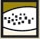 COVETES DELS MOROS MOORISH CAVES Última venta de entradas a las 13.15h y 17:15 h des des del Caseta del punto de venta de*’entradas de la Cava.11:00 – 14:001,50 €11:00 – 14:0016:00 – 18:001,50 €11:00 – 14:0016:00 – 18:001,50 €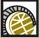 CAVA DE SANT BLAINEVERO DE SAN BLASSNOW CAVE12:00 – 14:001,50 €11:00 – 14:0016:00 – 18:001,50 €11:00 – 14:0016:00 – 18:001,50 €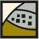 COVETES DEL COLOMERCOLOMER CAVES(Centre d’Interpretació Cov. Moros)10:30 – 11:451,50 €12:00 – 14:001,50 €12:00 – 14:001,50 €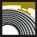 PLAÇA DE BOUSPLAZA  DE TOROSBULL RING16:00 – 17:001,50 €12-14 h1,50 €12-14 h1,50 €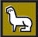 MUSEU ARQUELÒGICMUSEO ARQUELÓGICOARCHAEOLOGICAL MUSEUM11:30 – 13:301,50€11:30 – 13:301,50€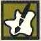 MUSEU ANTONIO FERRIMUSEO ANTONIO FERRIANTONIO FERRI MUSEUM16:00 – 18:00Gratis / Free12:00 – 14:00Gratis / Free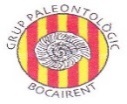 MUSEU PALEONTOLÒGICMUSEO PALEONTOLÓGICOMUSEUM PALEONTOLOGICAL11-14 h1.50 €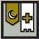 MUSEU FESTERMUSEO FESTEROMOOR AND CHRISTIAN MUSEUM12-14 h 1 €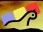 CINEMA 3D / CINE 3DCENTRE D’INTERPRETACIÓ TURÍSTICA BOCAIRENT I SERRA MARIOLAAmb reserva prèvia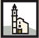 MUSEU PARROQUIALMUSEO PARROQUIALPAROCHIAL MUSEUM12:00 – 13:001,5 €  Iglesia3 €  Museo 13:00 – 14:001,5 €  Iglesia3 €  Museo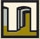 MONESTIR RUPESTREMONASTERIO RUPESTRECONVENT MONASTERY CAVE11-13.30 h2 €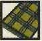 MUSEU D’OFICIS I COSTUMSMUSEO OFICIOS Y COSTUMBRESMUSEUM OF TRADITIONS11:30 – 13:301,50 €11:30 – 13:301,50 €